Name: Susanne Gogollok BEd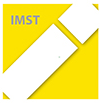 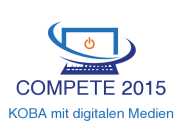 Schule: LBS Theresienfeld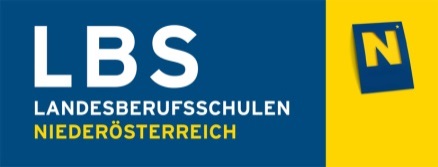 UnterrichtsvorbereitungGegenstand: Berufsbezogene Fremdsprache EnglischThema: English filmsKlasse: 2. NFLehrberuf: GroßhandelLernziele/Kompetenzen:Fach- und Methodenkompetenz:Die Schülerinnen und Schülerkönnen einen kurzen Sachverhalt interpretieren und in der Fremdsprache Englisch ausdrückenaktivieren den bereits vorhandenen WortschatzPersonale und soziale Kompetenzen:Die Schülerinnen und Schülersteigern ihre Lernmotivationarbeiten teamorientiert und wertschätzend an einer Filmsequenzreflektieren gemeinsam die Ergebnisse Anmerkungen/Nachbereitung:Die Schüler hatten viel Spaß bei der Auswahl einer Filmsequenz. Es gab viele Ideen zur Umsetzung und es war sehr interessant, dass viele umgangssprachliche und Ausdrücke und Phrasen zu hören waren.Bei einigen Arbeiten waren die Untertitel etwas zu kurz bzw. keine ganzen Sätze vorhanden. Deshalb wäre es gut, Vorgaben über die Länge der Sätze zu geben. Eine weitere Idee wäre, Schlüsselwörter vorzugeben oder das Setting festzulegen (z. B. holidays, sightseeing in London, business trip, hotel reservation, at the doctor’s)Methodischer VorgangInteraktion/SozialformUnterrichtsmittelSonstiges (Zeit)Vorstellen des Arbeitsauftrages – Die Schüler sollen auf www.grapheine.com/bombaytveine Filmsequenz auswählen und ansehen. Anschließend wählen sie einen Titel und schreiben Untertitel zu 4 – 6 Sequenzen.  LehrervortragBeamer10 MinutenDie Schüler bilden Gruppen zu 2 – 3 Personen und wählen ein Filmsequenz ausPartner- oder GruppenarbeitComputer5 MinutenDie Schüler sehen sich die Filmsequenz mehrmals an und überlegen sich eine kurze Geschichte dazuPartner- oder GruppenarbeitComputer20 MinutenDie Schüler schreiben den Titel und die Untertitel in die dafür vorgesehenen Felder und schicken Ihre Filmsequenz an die vorgegebene email-AdressePartner- oder GruppenarbeitComputer15 Minuten